Sunday September 11, 2022—14th Sunday after Pentecost9:30 a.m. Morning Prayer (BCP) p.4Opening Hymn  # 391	Sing Ye Praises to the FatherGreetingTHE GATHERING OF THE COMMUNITYExhortation	p.  4General Confession	p.  4Absolution	p.  5The Lord’s Prayer	p.  5Responses	p.  6Venite	p.  6THE PROCLAMATION OF THE WORD1st Reading	Jeremiah 4: 11-12, 22-28Psalm	14:  (responsively at the half verse)  		 BCP	p. 343. 3442nd Reading	Timothy 1: 12-17Gospel	Luke 15: 1-10Benedictus	p.   9The Apostles’ Creed	p. 10Versicles	p. 10The Lord’s Prayer	p. 11Responses	p. 11Collect of the Day   Almighty God, you call your Church to witness that in Christ we are reconciled to you. Help us so to proclaim the good news of your love, that all who hear it may turn to you; through Jesus Christ our Lord, who lives and reigns with you and the Holy Spirit, one God, now and for ever. Amen.Collect for Peace	p. 11Collect for Grace	p. 11Offertory Hymn  # 606	There’s a Wideness in God’s MercyOffertory Response       All Things Come of Thee    (sung)SermonSermon Hymn  #428	God Who Gives to Life Its GoodnessPrayer for the Queen and Commonwealth	p. 12Prayer for the Clergy and People	p. 13Prayer for All Conditions of Mortals	p. 14General Thanksgiving (said by all)	p. 14Prayer of Saint Chrysostom	p. 15Prayer for a Renewed Church:  Almighty God, give us a new vision of you, of your love, of your grace and power, and then, give us a new vision of what you would have us do as your Church in this nation and at this time, and an awareness that in the strength of your Spirit, we can do it to your glory.  In Jesus’ name we pray.  Amen.The Grace	p. 15Announcements Closing Hymn  #619	Fairest Lord JesusDismissalOfficiant 		Go in peace to love and serve the Lord.People			Thanks be to God.Sung Benediction	Howard’s Blessing (vs 1-2)	(found in the back of the blue hymn book)The Flowers on the Altar today are given tothe Glory of God, a gift of the Chancel Guild.NEWS AND EVENTSPlease send all announcements for the bulletin to Karen by 11:00 a.m. Tuesday of each week.  Call 519-344-9531 or E-mail: canondavis@gmail.com. If you would like a home visit with Communion or know of someone who would, please let Rev. Ray know as he and/or a Lay Visitor will be available in the coming weeks.Please join us for Coffee Hour after service for a time of fellowship in the parish hall.  A big thank you to those who were able to come out for the Fall Clean Up day on Saturday.  Upcoming Events:18 Sept 2:00 p.m. The Christian Music Café is coming to Canon Davis.  Please join us for this monthly musical event.  Refreshments and treats will be available.  Free will offering.21 Sept	Please join us for CDM’s famous and delicious “Fish Dinner”. Please call Karen to reserve your seat at 519 344-9531. 	Cost: Adults $20.0024 Sept	Sew Day Saturday from 9:00 to 3:00 p.m.  Cost $20.00 and lunch included.  Bring your projects and we will have show and tell.28 Sept	Parish Council Meeting 10:00 a.m. in the boardroom.Canon Davis Memorial ChurchAnglican Church of CanadaSeptember 11, 2022 – Fourteenth Sunday after Pentecost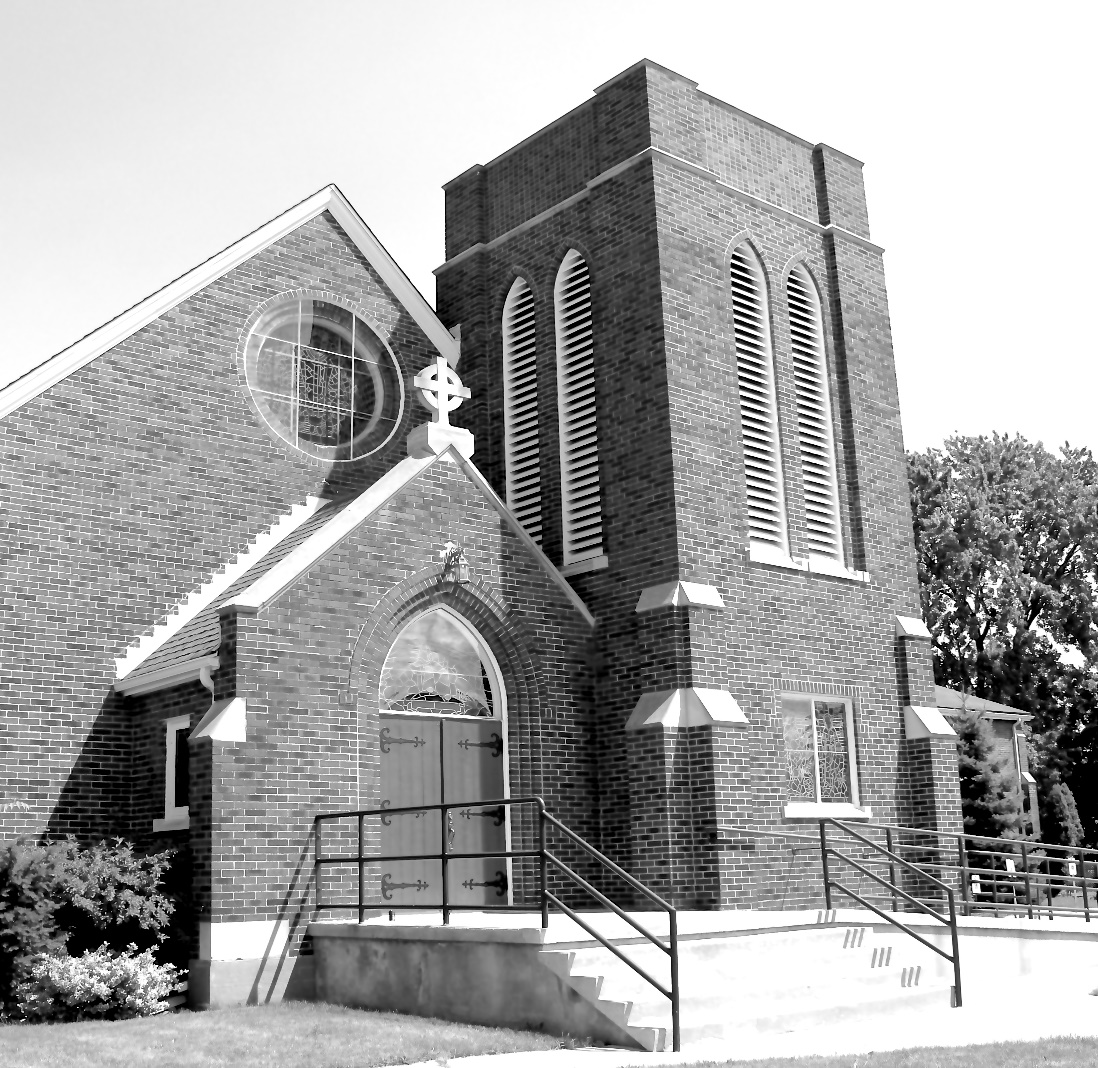 Worship Service:  Sunday 9:30 a.m.Officiant:  Bill Graham - Organist:  Dorothy Miller - Reader:  380 Russell St. North (at Maxwell St.), Sarnia, Ontario N7T 6S6(519) 344-9531 – Email: canondavis@gmail.com -- http://www.canondavis.com